Проектная  деятельность                                                       в старшей  группе                                                          мини- музей «Игрушка «Киндер- сюрприз»Тип проекта:творческий, фронтальный,долгосрочныйАКТУАЛЬНОСТЬ РАЗРАБОТКИ  И РЕАЛИЗАЦИИ ПЕДАГОГИЧЕСКОГО ПРОЕКТА:
       В процессе игровой деятельности ребенок познает мир, учится общаться и договариваться, ценить и любить прекрасное, становится смелее и выносливее. Огромное место в этом виде деятельности занимает игрушка. При помощи нее ребенок самовыражается, получает возможности для реализации своих потребностей, может проявить себя как организатор или подчиненный.                                                                                                                 В современном мире развлечений немаловажное место занимает забавная сладость – киндер сюрприз. Ведь что может быть большей радостью для ребенка, чем, зажав в руке заветное шоколадное яйцо, трясти его, прислушиваясь к звуку: « Что же там внутри?». А потом, поедая молочный шоколад, собирать из нескольких частей, как конструктор, игрушку. Или, если игрушка цельная и коллекционная, воображать, как соберешь всю коллекцию и украсишь ею самую заметную полочку в доме, расставив фигурки так же, как их расположили создатели на вкладыше. А, если такая игрушка уже была, то прикидывать, с кем же можно удачно поменяться. Или оформить театральный уголок  «Киндер сюрприза» в групповой комнате детского сада, а упаковку использовать для разного вида экспериментальной деятельности и для развития мелкой моторики рук.Цель проекта:Создать условия для эмоционально – познавательного развития воспитанников через совместную творческую  деятельность детей и  взрослыхЗАДАЧИ:создать единую команду детей и взрослых по реализации проекта, развивать игровые, познавательные, сенсорные, речевые способности, учитывая индивидуальные и возрастные особенности ребенка; овладевать образно – игровыми и имитационными движениями; формировать у ребенка эмоционально – эстетическое и бережное отношение к игрушкам.Предполагаемые результаты:Выставка-презентация;альбом «Из истории киндер сюрприза»;фотоархив;выставка рисунков.ПЛАН РАБОТЫ ПО РЕАЛИЗАЦИИ ПРОЕКТАЗанятие познавательного цикла для детей и родителей 
«Из истории киндер-сюрприза»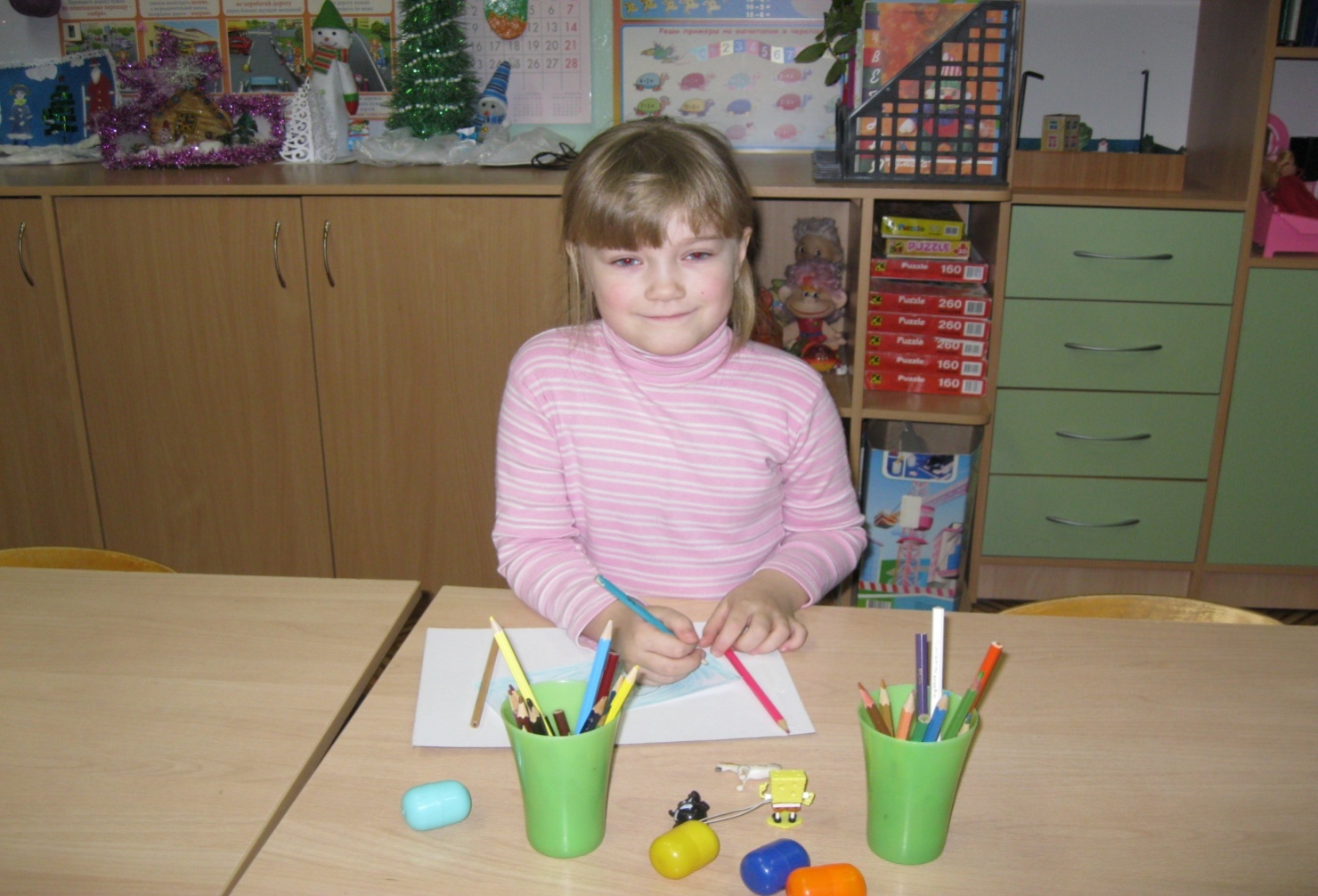 « Киндер Сюрприз» - он же «Шоколадное яйцо», он же «яйцо с сюрпризом» - кондитерское изделие, состоящее из двух слоев шоколада, в форме яйца. Внутри находится пластиковый контейнер, который, в свою очередь, содержит небольшую игрушку. Общий вес яйца приблизительно 35 граммов.« Сюрпризы» из шоколадного яйца радуют нас с 1972 (1974?) года. Их изобретателем был швейцарец Генри Рот.Самая первая партия была продана за ЧАС!За 30 лет существования Киндер Сюрприза было продано 30 млрд. шоколадных яиц.В феврале 2007 года на аукционе  коллекция из 90000 киндер игрушек была продана за 30000 евро. (Так и хочется спросить: «А вам слабо?» Не собрать, так хоть купить…)Подготовка к выставке 
киндер игрушек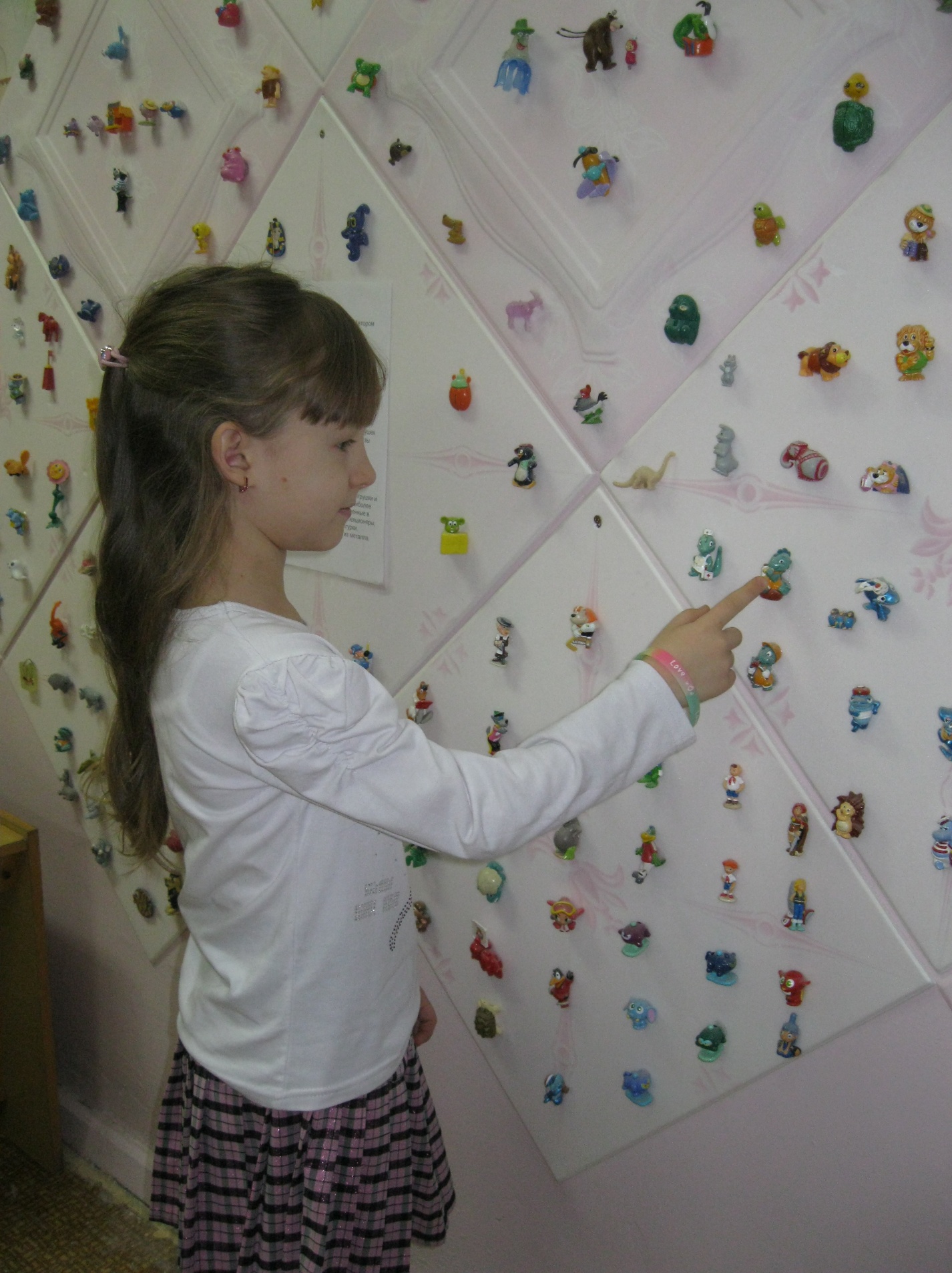 Выставка-презентация игрушек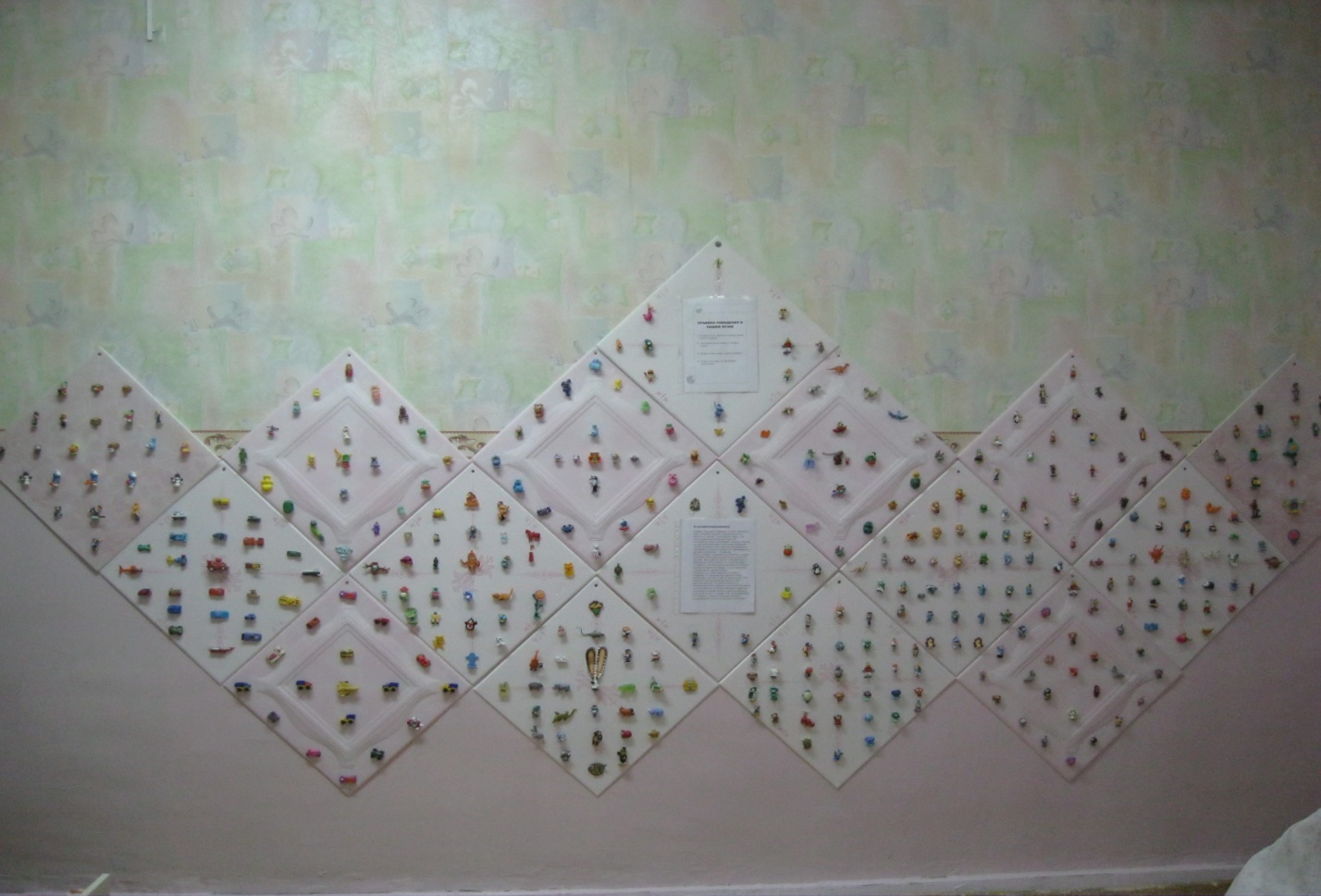 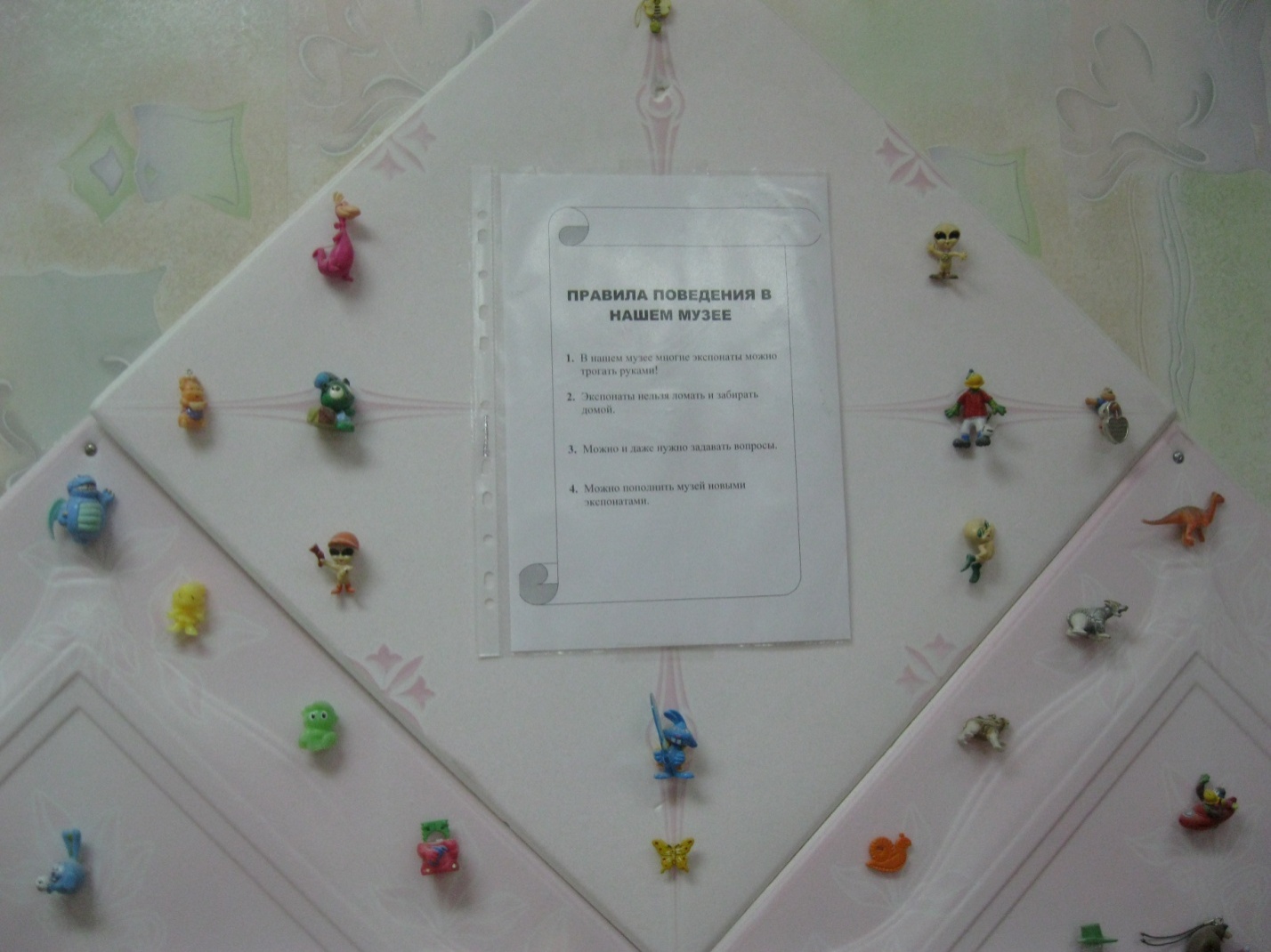 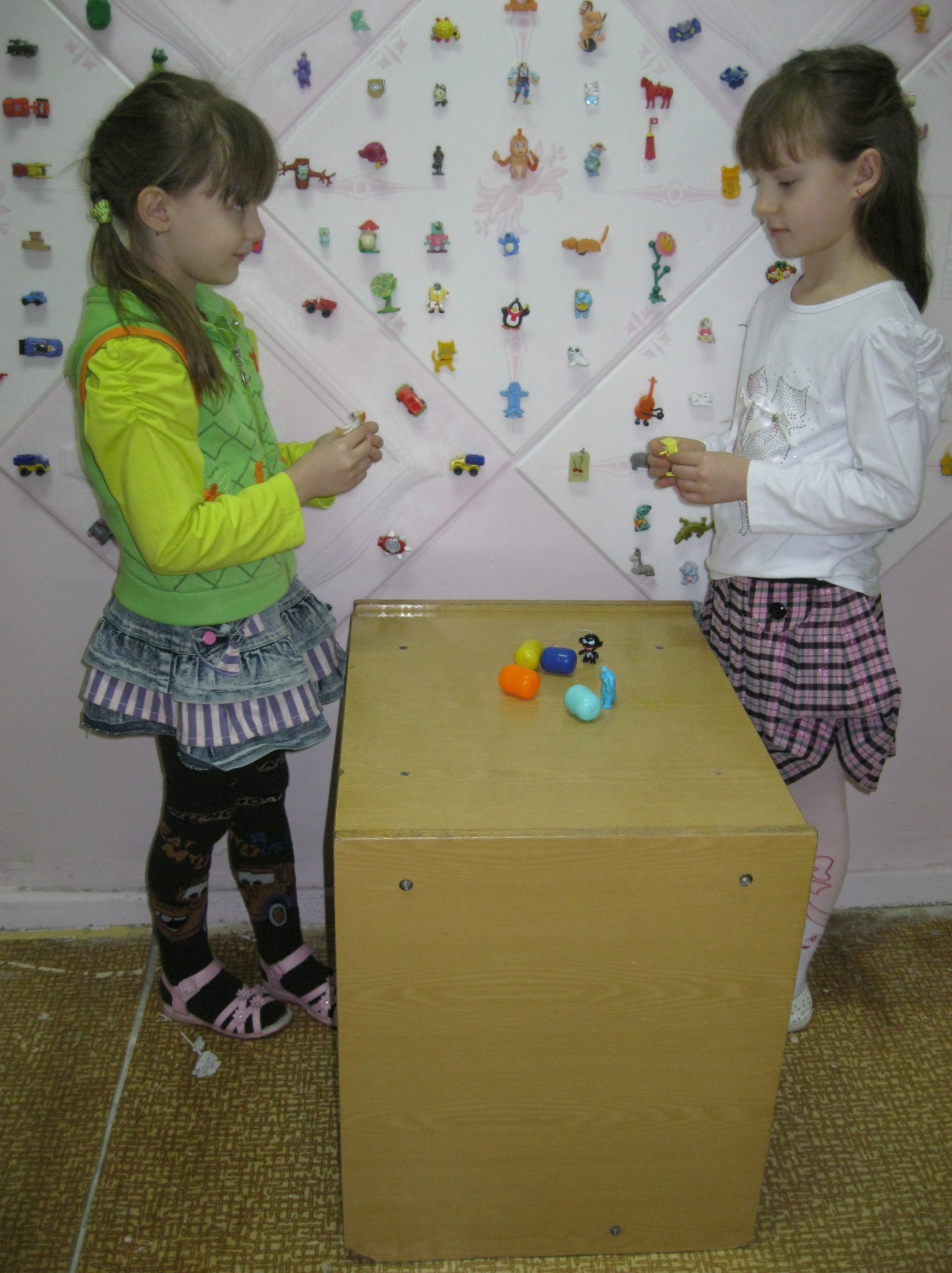 Литература:Т. Д. Пашкевич «Таинства педагогического проектирования в ДОУ»;Г. К. Силевко «Современные педагогические образовательные технологии»;Т. В. Жукова «Проектировочная деятельность в образовательном процессе».Интернет – ресурсы.№ЭтапЦельУчастники1.Занятие познавательного цикла для детей и родителей «Из истории киндер сюрприза»Расширять и обогащать представления участников проекта окиндер - игрушке; развивать эмоциональное взаимодействие с воспитанниками и их семьямиВоспитатели, родители, дети2.Подготовка к выставке киндер игрушек (сбор)Способствовать возникновению интереса и желания у детей и взрослых участвовать в оформлении выставкиВоспитатели, родители3.Разучивание новой подвижной игры «Заводные игрушки»Вызвать у детей желание изобразить какую-либо игрушку при помощи движений, эмоцийВоспитатели, дети4.Беседа с детьми «Мой любимый киндер»Вызвать  у каждого ребенка желание поделиться своими эмоциями и впечатлениями со взрослыми и сверстникамиВоспитатели, дети5.Выставка – презентация игрушекВызвать у детей чувство гордости за совместную деятельность с родителями и воспитателямиВоспитатели, родители, дети6.Выпуск альбома «Из истории киндер сюрприза»Способствовать возникновению у воспитанников устойчивого интереса к игрушкам, расширение кругозораВоспитатели7.Совместная творческая деятельность детей и родителей (рисование любимой киндер игрушки)Способствовать развитию умения передавать задуманные образы в рисунке; способствовать освоению детьми различных приемов рисованияВоспитатели, дети, родители